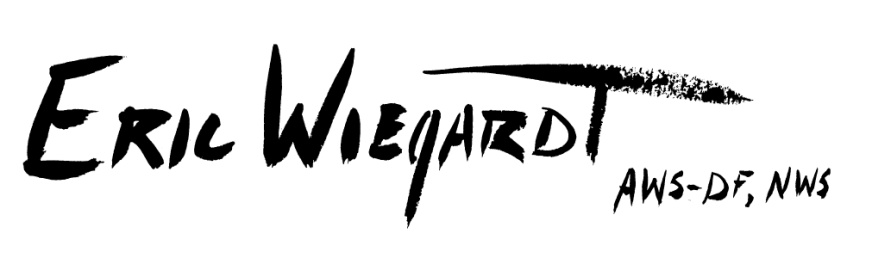 Workshop Hours: 9am to 12pm, 1pm to 4pm		Date of Contract:__________________Minimum number of paying students: ______ -- Maximum number of paying students: ______________ INSTRUCTOR’S FEE:$_____ per student X #____ of students	=______OR $ ________ per day X # ___ days	=______TRAVEL EXPENSES TO BE COVERED:  (check only which apply)___ Airfare for Workshop	=______     ___ Luggage Fee	=______      ___ Mileage (from home) to Portland Airport round trip—300 miles @ current gov’t rate	=______   pppp            www.gsa.gov/mileage  of a car (2021 is $0.56)                                                                                                ___ Parking at Portland Airport @ current rate (2021 $12.00) per day X _______ days	=______      ___ Taxi Charges:	=______      ___ Rental Car at Workshop	=______            p                Gas for Rental Car	=______     ___ OR All shuttle transportation provided during the workshop.                                                                  ___ OR Mileage to and from workshop (only if traveling by car to workshop).	=______          _                                                                 www.gsa.gov/mileage  (2021 is $0.56)                                     FOOD EXPENSES: at gov’t rate: www.gsa.gov/perdiem (Duration of workshop plus one day)    ___ Per Diem: $______ per day X #______ days	=______LODGING EXPENSES: Non-Smoking and No Animals    ___ Lodging at Portland Airport (in order to catch early flight and/or a return late flight)	=______           _  ___ Lodging upon arrival for workshop until departure	=______   SHIPPING WORKSHOP SUPPLIES:    ___ Cover all shipping costs for supplies used to conduct workshop	=______OTHERItems not covered above: _______________________________	=______Total Costs	=______Note: Workshop/Class can be cancelled one month (30 days) before starting date of the workshop if minimum number of students not met.  Confirmation of this email with necessary additions and changes may work as a contract, or you may write up your own. Please sign and date and either scan and email to: ericwiegardtworkshops@gmail.com  or mail to:Wiegardt Studio Gallery
PO Box 1114
Ocean Park, WA 98640ERIC WIEGARDT AWS-DF, NWS: _________________________________________________	DATE: _____________Phone Number for Eric _____________________________ Phone Number for Ann ___________________________SIGNATURE OF SPONSOR: ____________________________________________________	DATE: _____________PRINT NAME OF SPONSOR: ___________________________________________________Materials/Equipment List for Eric Wiegardt*Eric (6'1") likes to paint standing up and would appreciate having the table raised. TITLE OF WORKSHOP:TITLE OF WORKSHOP:DATE OF WORKSHOP:DATE OF WORKSHOP:Start:                                                End: Start:                                                End: SPONSOR:SPONSOR:LOCATION:LOCATION:City:                                            State:                    Zip: City:                                            State:                    Zip: CONTACT PERSON:CONTACT PERSON:Print Name:  Print Name:  How you would like inquiries from prospective students directed? Check all that apply.How you would like inquiries from prospective students directed? Check all that apply.How you would like inquiries from prospective students directed? Check all that apply.XWEBSITE ADDRESS:EMAIL ADDRESS:PHONE NUMBER:Material/EquipmentQuantityDisplay Easels4 minimumInstructor’s Table 6 ft.2Mirror-Overhead if possible or Watercolor Demo Easel1Student tablesDepending on # of StudentsDisplay Table 6-8 ft.2Wall space to display paintings*Leg extensions (approx 6") to raise demonstration table.1Dry Erase Board or Flip Chart (If available)1